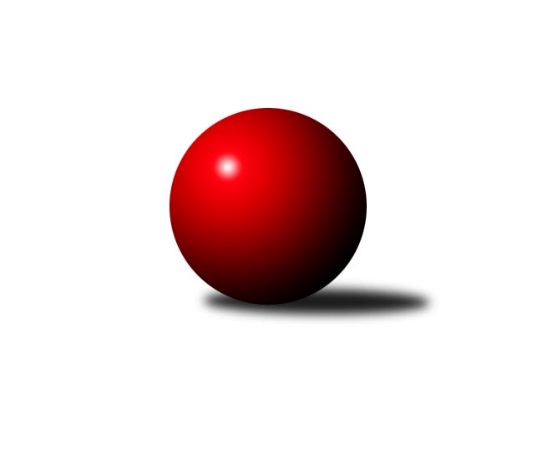 Č.20Ročník 2012/2013	6.4.2013Nejlepšího výkonu v tomto kole: 3358 dosáhlo družstvo: TJ Valašské Meziříčí1. KLZ 2012/2013Výsledky 20. kolaSouhrnný přehled výsledků:TJ Sokol Duchcov	- KK Slavia Praha	2:6	3151:3332	5.0:19.0	6.4.TJ Lokomotiva Česká Třebová	- TJ Neratovice	6:2	3280:3176	16.0:8.0	6.4.KK Konstruktiva Praha 	- KK Zábřeh	7:1	3230:3153	13.5:10.5	6.4.TJ Sokol Husovice	- KK Blansko 	5:3	3174:3093	12.0:12.0	6.4.TJ Valašské Meziříčí	- TJ Nový Jičín˝C˝	8:0	3358:3216	16.0:8.0	6.4.TJ Spartak Přerov	- SKK  Náchod	2:6	3261:3273	11.0:13.0	6.4.Tabulka družstev:	1.	KK Slavia Praha	20	16	1	3	107.0 : 53.0 	282.0 : 198.0 	 3266	33	2.	KK Blansko	20	15	0	5	101.0 : 59.0 	268.0 : 188.0 	 3225	30	3.	KK Konstruktiva Praha	20	11	0	9	85.0 : 75.0 	227.0 : 229.0 	 3161	22	4.	SKK  Náchod	20	10	2	8	83.0 : 77.0 	250.5 : 229.5 	 3207	22	5.	TJ Spartak Přerov	20	11	0	9	81.0 : 79.0 	246.5 : 233.5 	 3211	22	6.	TJ Valašské Meziříčí	20	10	1	9	90.0 : 70.0 	232.5 : 247.5 	 3212	21	7.	TJ Nový Jičín˝C˝	20	10	1	9	82.0 : 78.0 	248.0 : 232.0 	 3170	21	8.	TJ Sokol Husovice	20	10	0	10	79.0 : 81.0 	226.5 : 253.5 	 3125	20	9.	KK Zábřeh	20	8	1	11	73.0 : 87.0 	241.0 : 239.0 	 3187	17	10.	TJ Sokol Duchcov	20	7	2	11	76.0 : 84.0 	220.5 : 259.5 	 3140	16	11.	TJ Lokomotiva Česká Třebová	20	4	2	14	54.0 : 106.0 	209.5 : 270.5 	 3106	10	12.	TJ Neratovice	20	3	0	17	49.0 : 111.0 	204.0 : 276.0 	 3101	6Podrobné výsledky kola:	 TJ Sokol Duchcov	3151	2:6	3332	KK Slavia Praha	Nikol Plačková	137 	 138 	 124 	111	510 	 0:4 	 542 	 145	144 	 126	127	Blanka Mizerová	Simona Koutníková	139 	 142 	 147 	129	557 	 1:3 	 583 	 140	153 	 144	146	Naděžda Dobešová	Alena Šmídová	138 	 116 	 128 	122	504 	 0:4 	 575 	 158	134 	 146	137	Šárka Marková	Adéla Kolaříková	147 	 118 	 142 	123	530 	 2:2 	 523 	 137	137 	 124	125	Vlasta Kohoutová	Markéta Hofmanová	144 	 132 	 136 	139	551 	 2:2 	 518 	 133	133 	 112	140	Vladimíra Šťastná	Magdalena Holecová	126 	 127 	 127 	119	499 	 0:4 	 591 	 169	136 	 141	145	Helena Gruszkovározhodčí: Nejlepší výkon utkání: 591 - Helena Gruszková	 TJ Lokomotiva Česká Třebová	3280	6:2	3176	TJ Neratovice	Lucie Kaucká	132 	 113 	 133 	137	515 	 3:1 	 499 	 125	125 	 129	120	Eva Dvorská	Klára Pekařová	126 	 128 	 142 	149	545 	 1:3 	 582 	 150	131 	 162	139	Petra Jechová	Alena Holcová	120 	 139 	 146 	119	524 	 2:2 	 542 	 138	128 	 138	138	Ivana Březinová	Hana Rubišarová	158 	 120 	 146 	150	574 	 4:0 	 518 	 135	119 	 131	133	Renata Vystrčilová	Andrea Jánová	135 	 142 	 123 	148	548 	 3:1 	 523 	 130	126 	 132	135	Lucie Holubová	Ludmila Johnová	133 	 144 	 157 	140	574 	 3:1 	 512 	 139	132 	 112	129	Zdenka Černározhodčí: Nejlepší výkon utkání: 582 - Petra Jechová	 KK Konstruktiva Praha 	3230	7:1	3153	KK Zábřeh	Eva Kopřivová	131 	 143 	 131 	140	545 	 2:2 	 539 	 127	127 	 144	141	Lenka Horňáková	Hana Viewegová	133 	 140 	 115 	131	519 	 1:3 	 535 	 138	137 	 128	132	Olga Ollingerová	Martina Čapková	142 	 147 	 123 	140	552 	 2:2 	 543 	 125	147 	 131	140	Olga Bučková	Petra Najmanová	112 	 137 	 117 	141	507 	 2.5:1.5 	 516 	 139	136 	 117	124	Jitka Killarová	Jana Hrouzová	135 	 141 	 130 	130	536 	 3:1 	 509 	 127	135 	 138	109	Dana Wiedermannová	Veronika Plasová	151 	 149 	 128 	143	571 	 3:1 	 511 	 131	124 	 142	114	Lenka Kubovározhodčí: Nejlepší výkon utkání: 571 - Veronika Plasová	 TJ Sokol Husovice	3174	5:3	3093	KK Blansko 	Markéta Gabrhelová	120 	 141 	 133 	138	532 	 2:2 	 507 	 129	121 	 137	120	Zuzana Musilová	Veronika Štáblová	159 	 145 	 127 	133	564 	 3:1 	 494 	 109	133 	 132	120	Lucie Nevřivová	Běla Wollerová	129 	 146 	 116 	117	508 	 2:2 	 539 	 123	135 	 134	147	Soňa Daňková	Renata Konečná	119 	 132 	 133 	122	506 	 2:2 	 536 	 113	147 	 113	163	Zdeňka Ševčíková	Zuzana Kolaříková	124 	 116 	 150 	129	519 	 0:4 	 557 	 133	128 	 155	141	Lenka Kalová st.	Pavlína Procházková	154 	 120 	 125 	146	545 	 3:1 	 460 	 109	125 	 115	111	Dana Musilovározhodčí: Nejlepší výkon utkání: 564 - Veronika Štáblová	 TJ Valašské Meziříčí	3358	8:0	3216	TJ Nový Jičín˝C˝	Barbora Křenková	132 	 127 	 132 	145	536 	 3:1 	 497 	 133	123 	 116	125	Martina Hrdinová *1	Alena Kantnerová	145 	 137 	 149 	136	567 	 3:1 	 543 	 135	135 	 134	139	Michaela Nožičková	Martina Zimáková	131 	 154 	 141 	127	553 	 2:2 	 534 	 133	130 	 128	143	Petra Abelová	Lucie Pavelková	148 	 127 	 138 	146	559 	 2:2 	 540 	 151	137 	 130	122	Dana Viková	Vendula Šebková	154 	 141 	 124 	153	572 	 3:1 	 524 	 117	137 	 126	144	Marie Kolářová	Markéta Jandíková	141 	 119 	 155 	156	571 	 3:1 	 578 	 136	152 	 152	138	Lenka Hrdinovározhodčí: střídání: *1 od 91. hodu Nikola PortyšováNejlepší výkon utkání: 578 - Lenka Hrdinová	 TJ Spartak Přerov	3261	2:6	3273	SKK  Náchod	Martina Janyšková	132 	 141 	 116 	132	521 	 2:2 	 524 	 124	137 	 130	133	Petra Vlčková	Gabriela Helisová	126 	 142 	 147 	142	557 	 2:2 	 543 	 134	148 	 128	133	Ilona Bezdíčková	Kamila Katzerová	133 	 138 	 130 	132	533 	 1:3 	 565 	 161	133 	 135	136	Lucie Moravcová	Kateřina Fajdeková	141 	 155 	 156 	141	593 	 4:0 	 532 	 130	152 	 136	114	Dana Adamů	Kristýna Strouhalová	131 	 127 	 148 	147	553 	 1:3 	 576 	 142	147 	 130	157	Michaela Kučerová	Jana Holubová	134 	 138 	 111 	121	504 	 1:3 	 533 	 127	145 	 129	132	Aneta Cvejnovározhodčí: Nejlepší výkon utkání: 593 - Kateřina FajdekováPořadí jednotlivců:	jméno hráče	družstvo	celkem	plné	dorážka	chyby	poměr kuž.	Maximum	1.	Naděžda Dobešová 	KK Slavia Praha	570.61	373.9	196.7	0.8	11/11	(606)	2.	Martina Hrdinová 	TJ Nový Jičín˝C˝	558.11	363.1	195.0	3.3	10/11	(576)	3.	Olga Bučková 	KK Zábřeh	557.43	361.9	195.6	2.3	11/11	(602)	4.	Lenka Kalová  st.	KK Blansko 	556.89	360.4	196.4	1.3	9/10	(602)	5.	Šárka Marková 	KK Slavia Praha	551.60	365.6	186.0	2.5	10/11	(591)	6.	Vendula Šebková 	TJ Valašské Meziříčí	550.14	364.5	185.6	3.3	10/11	(603)	7.	Helena Gruszková 	KK Slavia Praha	549.00	371.0	178.0	3.4	11/11	(591)	8.	Veronika Plasová 	KK Konstruktiva Praha 	547.16	364.7	182.5	2.0	11/11	(604)	9.	Lucie Holubová 	TJ Neratovice	546.90	368.2	178.7	3.7	10/11	(599)	10.	Jana Hrouzová 	KK Konstruktiva Praha 	546.79	361.6	185.2	2.7	10/11	(590)	11.	Jana Holubová 	TJ Spartak Přerov	546.00	362.4	183.6	3.2	10/11	(586)	12.	Aneta Cvejnová 	SKK  Náchod	545.94	365.5	180.5	2.6	11/11	(598)	13.	Zdeňka Ševčíková 	KK Blansko 	545.82	357.6	188.2	2.8	10/10	(599)	14.	Nikol Plačková 	TJ Sokol Duchcov	545.05	367.0	178.0	4.4	10/11	(587)	15.	Zuzana Musilová 	KK Blansko 	544.61	365.5	179.1	4.0	9/10	(612)	16.	Lenka Hrdinová 	TJ Nový Jičín˝C˝	544.57	354.9	189.7	2.6	11/11	(584)	17.	Kristýna Strouhalová 	TJ Spartak Přerov	542.99	362.0	180.9	2.7	9/11	(601)	18.	Soňa Daňková 	KK Blansko 	541.67	358.5	183.2	4.1	8/10	(567)	19.	Markéta Jandíková 	TJ Valašské Meziříčí	541.31	366.7	174.6	4.0	11/11	(592)	20.	Lucie Kaucká 	TJ Lokomotiva Česká Třebová	539.85	362.3	177.6	5.2	9/11	(584)	21.	Michaela Kučerová 	SKK  Náchod	539.53	354.7	184.8	1.9	11/11	(586)	22.	Dana Adamů 	SKK  Náchod	539.31	363.6	175.7	3.9	11/11	(581)	23.	Kamila Katzerová 	TJ Spartak Přerov	539.11	365.6	173.5	3.9	11/11	(591)	24.	Šárka Majerová 	SKK  Náchod	538.50	358.5	180.0	3.3	8/11	(605)	25.	Lenka Horňáková 	KK Zábřeh	538.02	356.8	181.2	3.7	9/11	(578)	26.	Zuzana Kolaříková 	TJ Sokol Husovice	537.13	363.1	174.1	5.4	8/11	(570)	27.	Alena Kantnerová 	TJ Valašské Meziříčí	536.93	356.3	180.6	3.0	10/11	(587)	28.	Natálie Topičová 	TJ Valašské Meziříčí	535.93	360.7	175.2	4.1	9/11	(584)	29.	Markéta Hofmanová 	TJ Sokol Duchcov	535.78	351.1	184.6	2.4	11/11	(614)	30.	Lucie Nevřivová 	KK Blansko 	535.52	362.0	173.6	3.5	10/10	(582)	31.	Kateřina Fajdeková 	TJ Spartak Přerov	535.06	361.4	173.6	2.9	11/11	(593)	32.	Jitka Killarová 	KK Zábřeh	533.68	355.0	178.7	3.8	8/11	(589)	33.	Simona Koutníková 	TJ Sokol Duchcov	532.62	353.8	178.8	2.6	10/11	(612)	34.	Lucie Pavelková 	TJ Valašské Meziříčí	532.05	357.4	174.6	3.4	8/11	(591)	35.	Romana Švubová 	KK Zábřeh	531.86	358.5	173.3	4.2	9/11	(578)	36.	Klára Pekařová 	TJ Lokomotiva Česká Třebová	530.03	356.6	173.4	5.0	11/11	(579)	37.	Dana Viková 	TJ Nový Jičín˝C˝	529.23	357.7	171.5	5.1	11/11	(561)	38.	Blanka Mizerová 	KK Slavia Praha	528.79	356.9	171.9	3.7	9/11	(562)	39.	Růžena Smrčková 	KK Slavia Praha	528.61	352.8	175.8	3.0	8/11	(561)	40.	Gabriela Helisová 	TJ Spartak Přerov	528.23	358.7	169.5	3.9	11/11	(558)	41.	Vlasta Kohoutová 	KK Slavia Praha	527.34	354.1	173.2	4.4	10/11	(594)	42.	Markéta Gabrhelová 	TJ Sokol Husovice	526.79	360.8	166.0	5.9	10/11	(553)	43.	Ilona Bezdíčková 	SKK  Náchod	526.23	363.4	162.8	5.1	10/11	(583)	44.	Marie Kolářová 	TJ Nový Jičín˝C˝	526.16	352.7	173.4	4.7	10/11	(547)	45.	Hana Viewegová 	KK Konstruktiva Praha 	525.86	357.4	168.5	5.2	9/11	(565)	46.	Martina Zimáková 	TJ Valašské Meziříčí	525.79	354.9	170.9	2.5	9/11	(567)	47.	Lucie Moravcová 	SKK  Náchod	525.19	354.4	170.8	5.5	8/11	(565)	48.	Alena Holcová 	TJ Lokomotiva Česká Třebová	524.94	349.6	175.3	6.8	8/11	(590)	49.	Lenka Kubová 	KK Zábřeh	524.75	354.3	170.5	6.5	10/11	(574)	50.	Olga Ollingerová 	KK Zábřeh	524.65	352.7	172.0	5.3	9/11	(554)	51.	Veronika Štáblová 	TJ Sokol Husovice	523.58	355.4	168.2	5.6	10/11	(567)	52.	Pavlína Procházková 	TJ Sokol Husovice	523.20	355.7	167.5	5.0	9/11	(569)	53.	Eva Kopřivová 	KK Konstruktiva Praha 	522.52	355.5	167.1	5.4	10/11	(574)	54.	Petra Najmanová 	KK Konstruktiva Praha 	521.34	349.7	171.7	5.9	10/11	(586)	55.	Ludmila Johnová 	TJ Lokomotiva Česká Třebová	519.89	353.8	166.0	5.2	10/11	(616)	56.	Renata Vystrčilová 	TJ Neratovice	518.88	353.8	165.1	4.0	10/11	(553)	57.	Ivana Březinová 	TJ Neratovice	518.85	350.7	168.2	5.2	11/11	(561)	58.	Martina Janyšková 	TJ Spartak Přerov	518.78	355.3	163.5	5.0	9/11	(561)	59.	Renata Konečná 	TJ Sokol Husovice	518.67	355.5	163.2	5.7	8/11	(571)	60.	Martina Čapková 	KK Konstruktiva Praha 	518.20	352.5	165.7	5.5	8/11	(555)	61.	Běla Wollerová 	TJ Sokol Husovice	517.20	349.0	168.3	6.6	8/11	(550)	62.	Petra Jechová 	TJ Neratovice	516.45	349.6	166.8	5.1	11/11	(582)	63.	Dana Wiedermannová 	KK Zábřeh	516.27	356.5	159.8	7.0	8/11	(537)	64.	Michaela Nožičková 	TJ Nový Jičín˝C˝	515.65	350.9	164.7	6.8	9/11	(543)	65.	Dana Musilová 	KK Blansko 	515.09	349.9	165.2	7.3	7/10	(554)	66.	Zdenka Černá 	TJ Neratovice	512.04	348.9	163.2	5.6	10/11	(554)	67.	Andrea Jánová 	TJ Lokomotiva Česká Třebová	509.08	348.8	160.3	7.3	9/11	(574)	68.	Petra Abelová 	TJ Nový Jičín˝C˝	508.52	343.7	164.8	4.3	8/11	(556)	69.	Eva Dvorská 	TJ Neratovice	505.04	347.6	157.5	6.2	11/11	(543)	70.	Růžena Svobodová 	TJ Sokol Duchcov	501.04	342.7	158.3	8.3	9/11	(524)	71.	Magdalena Holecová 	TJ Sokol Duchcov	499.81	346.6	153.2	7.5	10/11	(534)	72.	Eva Sedláková 	TJ Lokomotiva Česká Třebová	490.67	342.0	148.6	9.7	8/11	(508)		Vladimíra Šťastná 	KK Slavia Praha	555.00	364.3	190.7	2.2	6/11	(579)		Jana Račková 	KK Slavia Praha	547.50	361.8	185.8	3.0	2/11	(568)		Lucie Kelpenčevová 	TJ Sokol Husovice	543.00	373.0	170.0	7.0	1/11	(543)		Michaela Sedláčková 	TJ Spartak Přerov	540.27	356.7	183.6	3.6	6/11	(581)		Adéla Kolaříková 	TJ Sokol Duchcov	537.14	356.4	180.7	3.6	7/11	(571)		Klára Zubajová 	TJ Valašské Meziříčí	535.72	368.4	167.4	4.7	6/11	(585)		Barbora Křenková 	TJ Valašské Meziříčí	532.13	365.5	166.6	6.6	2/11	(542)		Monika Trdá 	TJ Sokol Husovice	530.20	359.2	171.0	6.2	5/11	(555)		Kateřina Kolářová 	TJ Lokomotiva Česká Třebová	525.47	354.2	171.3	5.7	5/11	(581)		Jana Volková 	TJ Valašské Meziříčí	525.00	340.0	185.0	6.0	1/11	(525)		Petra Vlčková 	SKK  Náchod	524.38	354.7	169.7	4.7	6/11	(552)		Ludmila Fořtová 	KK Slavia Praha	523.00	341.5	181.5	4.0	1/11	(531)		Petra Sedláčková 	TJ Spartak Přerov	520.00	369.0	151.0	9.0	1/11	(520)		Linda Utíkalová 	SKK  Náchod	519.50	361.0	158.5	6.5	2/11	(535)		Nela Pristandová 	TJ Nový Jičín˝C˝	517.40	354.3	163.1	5.6	5/11	(542)		Soňa Lahodová 	KK Blansko 	517.08	347.9	169.1	4.6	6/10	(572)		Iva Boučková 	TJ Sokol Duchcov	516.22	349.4	166.8	6.0	3/11	(526)		Kateřina Kohoutová 	KK Konstruktiva Praha 	514.33	354.0	160.3	6.8	6/11	(537)		Alena Šmídová 	TJ Sokol Duchcov	511.69	351.4	160.3	6.9	7/11	(549)		Ivana Majerová 	TJ Sokol Husovice	508.72	344.9	163.8	7.9	6/11	(537)		Hana Rubišarová 	TJ Lokomotiva Česká Třebová	506.73	353.2	153.5	7.4	6/11	(574)		Miroslava Žáková 	TJ Sokol Duchcov	502.00	353.0	149.0	9.0	1/11	(502)		Eva Landová 	TJ Neratovice	481.33	332.5	148.8	10.0	3/11	(530)		Jaroslava Fukačová 	TJ Neratovice	464.00	320.0	144.0	4.0	1/11	(464)Sportovně technické informace:Starty náhradníků:registrační číslo	jméno a příjmení 	datum startu 	družstvo	číslo startu
Hráči dopsaní na soupisku:registrační číslo	jméno a příjmení 	datum startu 	družstvo	Program dalšího kola:21. kolo13.4.2013	so	10:00	KK Zábřeh - TJ Lokomotiva Česká Třebová	13.4.2013	so	10:00	SKK  Náchod - TJ Sokol Duchcov	13.4.2013	so	10:00	TJ Nový Jičín˝C˝ - KK Konstruktiva Praha 	13.4.2013	so	10:00	KK Slavia Praha - KK Blansko 	13.4.2013	so	10:00	TJ Neratovice - TJ Spartak Přerov	13.4.2013	so	10:00	TJ Valašské Meziříčí - TJ Sokol Husovice	Nejlepší šestka kola - absolutněNejlepší šestka kola - absolutněNejlepší šestka kola - absolutněNejlepší šestka kola - absolutněNejlepší šestka kola - dle průměru kuželenNejlepší šestka kola - dle průměru kuželenNejlepší šestka kola - dle průměru kuželenNejlepší šestka kola - dle průměru kuželenNejlepší šestka kola - dle průměru kuželenPočetJménoNázev týmuVýkonPočetJménoNázev týmuPrůměr (%)Výkon3xKateřina FajdekováPřerov5932xHelena GruszkováSlavia110.775915xHelena GruszkováSlavia5919xNaděžda DobešováSlavia109.275839xNaděžda DobešováSlavia5832xKateřina FajdekováPřerov109.085932xPetra JechováTJ Neratovice5822xVeronika ŠtáblováHusovice107.825643xLenka HrdinováNový Jičín˝C˝5784xŠárka MarkováSlavia107.775752xMichaela KučerováSKK  Náchod5766xVeronika PlasováKonstruktiva 107.69571